Сумська міська радаVІIІ СКЛИКАННЯ               СЕСІЯРІШЕННЯвід                         2022 року №          -МРм. СумиРозглянувши технічну документацію із землеустрою щодо інвентаризації земель, відповідно до статей 12, 122, пункту третього частини п’ятої статті 186 Земельного кодексу України, статей 35, 57 Закону України «Про землеустрій», пункту 7 розділу VII «Прикінцеві та перехідні положення» Закону України                «Про Державний земельний кадастр», постанови Кабінету Міністрів України                  від 05.06.2019 № 476 «Про затвердження Порядку проведення інвентаризації земель та визнання такими, що втратили чинність, деяких постанов Кабінету Міністрів України», ураховуючи протокол засідання постійної комісії з питань архітектури, містобудування, регулювання земельних відносин, природокористування та екології Сумської міської ради від 01.02.2022 № 44, керуючись пунктом 34 частини першої статті 26 Закону України «Про місцеве самоврядування в Україні», Сумська міська рада  ВИРІШИЛА:Затвердити технічну документацію із землеустрою щодо інвентаризації земель за адресою: м. Суми, вул. Герасима Кондратьєва, 39, кадастровий номер 5910136300:04:009:0077, площею 0,1375 га, категорія та цільове призначення земельної ділянки: землі житлової та громадської забудови, для будівництва та обслуговування інших будівель громадської забудови.Сумський міський голова                                                              Олександр ЛИСЕНКОВиконавець: Клименко ЮрійІніціатор розгляду питання –– постійна комісія з питань архітектури, містобудування, регулювання земельних відносин, природокористування та екології Сумської міської ради Проєкт рішення підготовлено департаментом забезпечення ресурсних платежів Сумської міської радиДоповідач – Клименко Юрій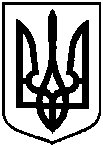 Проєктоприлюднено «____»______________2022 р.Про затвердження технічної  документації із землеустрою щодо інвентаризації земель за адресою:                      м. Суми, вул. Герасима Кондратьєва, 39, площею 0,1375 га